VIRGINIA DEPARTMENT OF EDUCATIONHistory and Social Sciences: Instruction & Performance Assessment for English LearnersMake learning visibleEstablish content and connected language targets to support students in comparing, sequencing, justifying, explaining their thinking, etc.Use graphic organizers such as mind maps and Venn Diagrams to help students connect their ideas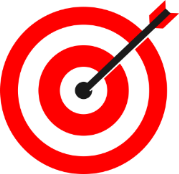 Draw attention to patterns and relationships in graphs, tables, timelines, and other visualizationsRefer to written language models and examples to support language development and understanding of primary sourcesUse (and encourage students to use) motion to support understanding and retention of new concepts and key termsPost visual displays to cue memory and support written language Use cooperative learning structures and strategiesStructure opportunities for students to collaborate and communicate ideas and make meaning Have students work together to share what they notice and wonder about primary sources and to analyze political cartoons and historical images during authentic, hands-on activities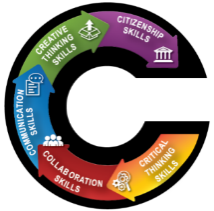 Use strategies to support student engagement and disciplinary discourse Use flexible and fluid grouping of studentsSupport the language of history and social sciencesProvide real-world contexts for students to build vocabulary and conceptual understanding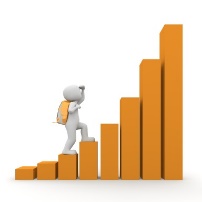 Explicitly teach the language of history/social science beyond a focus on vocabulary to support conceptual understandingProvide sentence starters to support student communication of their perspectives, questions, thinking, analysis, evaluations, claims, and argumentsReduce cognitive load and allow processing timeRead tasks and texts out loud Model strategies for understanding complex, primary source textsBreak tasks and prompts into smaller sections and organize the text using bullet points versus complex paragraphs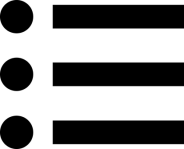 Provide artifacts and visuals (images, maps, videos) to support the content of text; use political cartoons and historical images when possible to remove any reading barriersUse simple sentences and include only details needed to complete the task (when possible) Provide adequate and flexible thinking and processing time Connect learning to students’ backgrounds and skillsMake connections between class concepts and everyday life Craft tasks and prompts that connect with students’ lives and responsibilities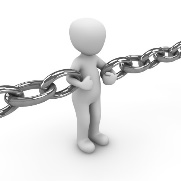 Allow time and space for students to share their perspectives, hear others’ perspectives, and make connections to a variety of perspectives in respectful waysHighlight developments and contributions from a variety of cultures (focusing on those of the ELs in the class, as possible)Facilitate opportunities for perspectives to be explained in student’s home languagePrepare for Performance Tasks and Assessments  Show and discuss models of past or related performance   assessment products Explain the components of the rubric in easy-to-understand language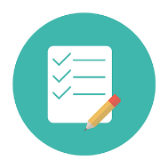 Refer to previously reviewed anchor charts or sentence frames related to the rubric tasks (connect claim to evidence, describe trends and patterns)Allow beginning level ELs to respond in words and phrases or simple sentences to show their content understandingHigh expectations, asset-based thinking, and a growth mindset are key to student success!Virginia Department of Education 2020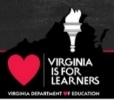 